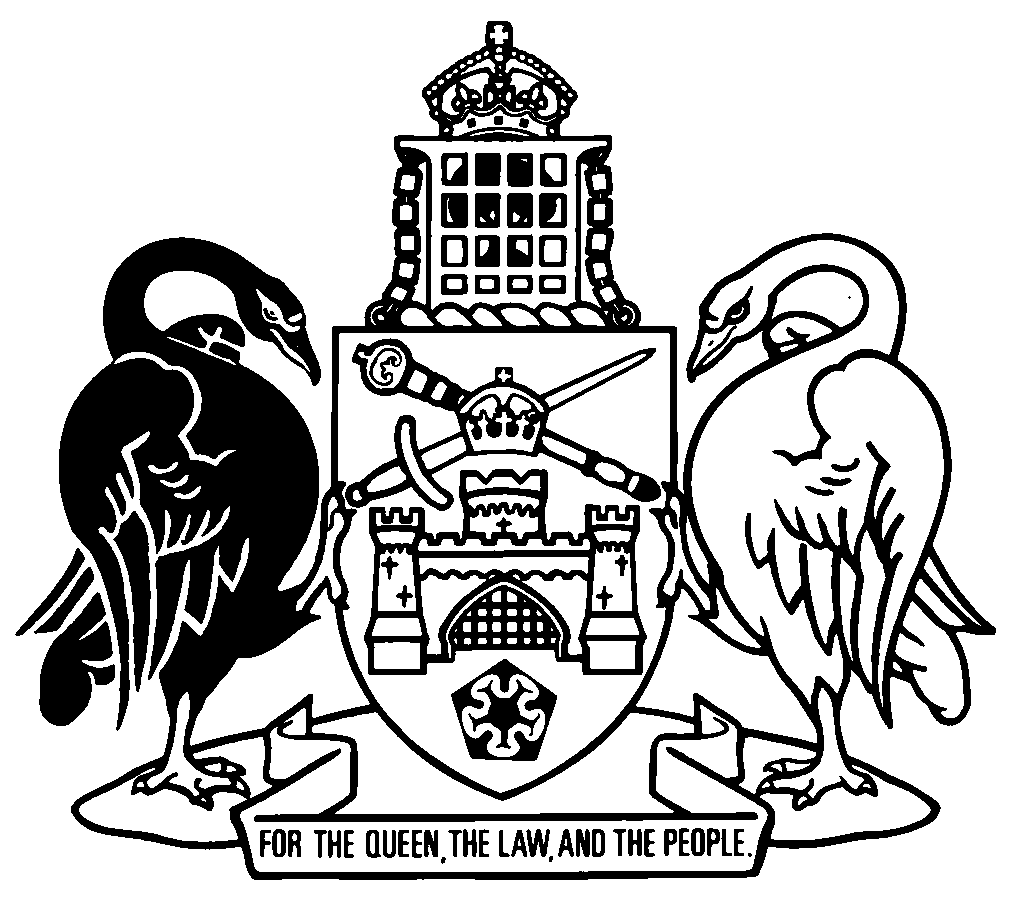 Australian Capital TerritorySubordinate Law The Australian Capital Territory Executive makes the following regulation under the Taxation Administration Act 1999.Dated 12 September 2018.Andrew BarrMinisterGordon RamsayMinisterAustralian Capital TerritoryTaxation Administration Amendment Regulation 2018 (No 1)Subordinate Law made under theTaxation Administration Act 19991	Name of regulationThis regulation is the Taxation Administration Amendment Regulation 2018 (No 1).2	CommencementThis regulation commences on the day after its notification day.Note	The naming and commencement provisions automatically commence on the notification day (see Legislation Act, s 75 (1)).3	Legislation amendedThis regulation amends the Taxation Administration Regulation 2004.4	New section 4 (4A)insert	(4A)	The chief planning executive is prescribed for information about rates imposed under the Rates Act 2004 for the purpose of working out the required fee under the Planning and Development Act 2007, section 298D (Extension of time to complete works—required fee).Note	Chief planning executive—see the Legislation Act, dictionary, pt 1.Endnotes1	Notification	Notified under the Legislation Act on 17 September 2018.2	Republications of amended laws	For the latest republication of amended laws, see www.legislation.act.gov.au.© Australian Capital Territory 2018